2НАУЧНИ КАРТОНФОТОГРАФИЈА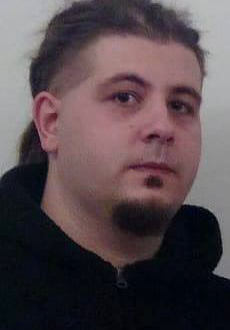 Основни биографски подациОбразовањеБиблиографија.ПрезимеОстојићИмеТониОчево имеЖељкоДатум рођења21.01.1992.год.Мјесто/општина рођењаБихаћДржаваБосна и ХерцеговинаНационалностСрпска/МакедонскаДржављанствоБиХЗвањеДоцентТитулаМагистарНаучна областГрафикаЕл.поштаtonibigt@gmail.comИнституцијаНезависни Универзитет Бања ЛукаНаставно/научно звањеДатум избора (реизбора)Универзитет / ИнститутДоцент27.9.2018.НУБЛДИПЛОМА ОСНОВНИХ СТУДИЈА ДИПЛОМА ОСНОВНИХ СТУДИЈА Похађао/ла од-до2010.год. - 2014.год.МјестоСкопље, Република МакедонијаФакултет/УниверзитетФакултет Ликовних Умјетности, Универзитет „Св. Кирил и Методиј“Наслов дипломског рада„Сломљени снови“Стечено звањеДипломирани графичар са графичким дизајном(Bachelor of fine arts)МАГИСТАРСКА ТЕЗАМАГИСТАРСКА ТЕЗАГодина пријављивања2015.год.Година одбране2015.год.Институција/ УниверзитетФакултет Ликовних Умјетности, Универзитет „Св. Кирил и Методиј“Град /ДржаваСкопље, Република МакедонијаСтечено научно звањеМагистар ликовних умјетности из области графике (Master of fine arts)ДОКТОРСКА ДИСЕРТАЦИЈАДОКТОРСКА ДИСЕРТАЦИЈАГодина пријављивања Датум одбранеИнституција/ УниверзитетГрад /ДржаваНаслов дисертацијеНаучна областСтечено научно звањеНАУЧНА ДЈЕЛАТНОСТНаучна монографија УџбеникСтручна књига издата од међународног издавачаСтручна књига издата од националног издавачаСтудијски приручници (скрипте, практикуми)Научни рад-чланак индексиран у SCIHаучни рад у научном часопису међународног значаја (Р54)Рад саопштен на скупу међународног значаја штампан у цјелини (Р54)Рад у часопису националног значаја (Р61)Научни рад на скупу међународног значаја, штампан у зборнику извода радоваРецензије- „Традиција и мимезис као основне карактеристике наставе ликовног васпитања“ - др. Марин Милутиновић- „Истрајност стваралачког трагања у свјетлу новог поетскогреализма“ –Аутор: др. Синиша Видаковић .Менторство за II  и III циклуса студијаЧлан комисије II и III циклуса студијаРеализован пројекат, радионице, патент, бренд или оригинални методБренд: Tdesign - израда графичког дизајна (сарадња са клијентима широм свијета)https://tonidread.wixsite.com/tdesignЧланство у међународним и домаћим научним тијелима и организацијама- 2019.год. – чланство у експертској групи оцењивања ликовних радова основних и средњих школа за конурс на републичком нивоу на тему: „Јасеновац“.- 2020.год. – чланство у експертској групи оцењивања ликовних радова основних и средњих школа за конурс на републичком нивоу на тему: „Јасеновац“.- 2021.год. – чланство у експертској групи оцењивања ликовних радова основних и средњих школа за конурс на републичком нивоу на тему: „Јасеновац“.- 2019.год. – чланство у експертској групи оцењивања ликовних радова основних и средњих школа за конурс на републичком нивоу на тему: „Дан републике – 9. јануар“.- 2020.год. – чланство у експертској групи оцењивања ликовних радова основних и средњих школа за конурс на републичком нивоу на тему: „Дан републике – 9. јануар“.- 2021.год. – чланство у експертској групи оцењивања ликовних радова основних и средњих школа за конурс на републичком нивоу на тему: „Дан републике – 9. јануар“.Плакете, дипломе, сертификати и др. чиме се потврђује квалитетSamostalne izložbe:• 2015.god. - Magistarska izložba - Fakultet likovnih umjetnosti, Skopje (Republika Makedonija)• 2017.god. - Izložba grafika - JU Narodna i univerzitetska biblioteka Republike Srpske• 2017.god. - Izložba grafika - JU Centar za kulturu i sport Srbac• 2017.god. - Izložba grafika - JU Kulturni centar Gradiška• 2017.god. - Izložba grafika - Savez nacionalnih manjina Republike Srpske, Banja LukaGrupne izložbe:• Godišnje izložbe na Fakultetu likovnih umjetnosti u Skoplju• Studentske izložbe• Studentske izložbe - Dragutin Avramovski Gute - Skoplje (2011.god.; 2012.god.; 2013.god.; 2014.god.;)• 2014.god. - Diplomska izložba na Fakultetu likovnih umjetnosti u Skopju• 2017.god. - Snivačima, iz nesna - izložba grafika „Pismo sjenke“ ipromocija knjige „Snivačima, iz nesna“ pjesnika Predraga Bjeloševića.• 2017.god. - Izložba radova likovne kolonije „Šibovi 2017“, Kulturnicentar Banski dvor - Banja Luka• 2018.god. - Izložba „Oko“ - TC Zenit, Banja Luka• 2018.god. - Izložba radova likovne kolonije „Šibovi 2018“, Kulturni centar Banski dvor Banja Luka• 2019.god. - Banja Luka - Tvrđava Kastel, Međunarodni viteški festival „Kastrum 2019“• 2019.god. - Banja Luka - Kulturna manifestacija „Art is a melody of life“ - I dio• 2019.god. - Banja Luka, Banski dvor, kolektivna izložba “Ujedinimo srca”• 2019.god. - Banja Luka - Kulturna manifestacija „Art is a melody of life“ - II dio• 2019.god. - Šid - Izložba radova likovne kolonije „Na putevima Save Šumanovića“, galerija „Sava Šumanović“• 2019.god. - Banja Luka -  „Slikarstvo i muzika na trgovima Banja Luke“, Muzički paviljon Staklenac• 2019.god. - Banja Luka – Izložba radova nastalih na međunarodnoj likovnoj koloniji “Šibovi”, Kulturni centar Banski dvor• 2020.god. – Laktaši – Izložba radova nastalih na međunarodnoj likovnoj koloniji “Šibovi”, Centar za kulturu i obrazovanje Laktaši • 2020.god. – Lukavac – Izložba radova nastalih na međunarodnoj likovnoj koloniji “Šibovi”, JU Javna biblioteka Lukavac• 2020.god. – Lukavac – Izložba radova nastalih na međunarodnoj likovnoj koloniji “Šibovi”, Galerija „Pendzer“• 2020.god. – Derventa – Izložba radova nastalih na međunarodnoj likovnoj koloniji “Šibovi”, Centar za kulturu Derventa• 2020.god. – Novi Grad – Izložba radova nastalih na međunarodnoj likovnoj koloniji “Šibovi”, JU Gradska galerija Novi Grad• 2020.god. – Laktaši – Izložba radova nastalih na međunarodnoj likovnoj koloniji “Šibovi”, Kulturni centar Banski dvor, Kamena kuća – tvrđava Kastel• 2020.god. - Banja Luka - Kulturna manifestacija „Art is a melody of life“ - I dio• 2020.god. - Banja Luka - Kulturna manifestacija „Art is a melody of life“ - II dio• 2020.god. - Banja Luka - Kulturna manifestacija „Art is a melody of life“ - III dio• 2020.god. - Banja Luka -  „Slikarstvo i muzika na trgovima Banja Luke“, Muzički paviljon Staklenac• 2021.god. - Banja Luka - Kulturna manifestacija „Art is a melody of life“ - I dio• 2021.god. - Banja Luka - Kulturna manifestacija „Art is a melody of life“ - II dio• 2021.god. - Banja Luka - Kulturna manifestacija „Art is a melody of life“ - III dio• 2021.god. - Banja Luka -  „Slikarstvo i muzika na trgovima Banja Luke“, Muzički paviljon Staklenac• 2021.god. – Tuzla – Izložba radova nastalih na međunarodnoj likovnoj koloniji “Šibovi”, Bosanski kulturni centar Tuzla• 2021.god. – Bosanski Petrovac – Izložba radova nastalih na međunarodnoj likovnoj koloniji “Šibovi”, JU Centar za kulturu i obrazovanje Bosanski Petrovac, Spomen muzej „Jovan Bijelić“.• 2021.god. – Paraćin  – Gradska galerijaLikone kolonije:• 1998.god. - Subotica, Grafička kolonija (najmlađi učesnik u istoriji ove grafičke kolonije)• 2013.god. - Srbac, Bardača - međunarodna slikarsko - ekološka kolonija• 2017.god. - Banja Luka - Likovna kolonija Šibovi• 2018.god. - Srbac, Bardača - međunarodna slikarsko - ekološka kolonija• 2018.god. - Ugljevik – 4. međunarodna likovna kolonija• 2018.god. - Banja Luka – Međunarodnal likovna kolonija Šibovi• 2019.god. - Knin - Likovna kolonija „Kamen u srcu“• 2019.god. - Banja Luka - Viteški festival „Kastrum“• 2019.god. - Banja Luka - Kulturna manifestacija„Art is a melody of life“ - I dio• 2019.god. - Tušilovići - Likovna kolonija „Umjetnici dobrog srca“• 2019.god. - Ugljevik - 5. likovna kolonija• 2019.god. - Banja Luka - Kulturna manifestacija„Art is a melody of life“ - II dio• 2019.god. - Šid - Likovna kolonija „Na putevima Save Šumanovića“• 2019.god. – Banja Luka – Tvrđava Kastel, međunarodni viteški festival  „Kastrum“• 2019.god. - Banja Luka - Kulturna manifestacija„Art is a melody of life“ - III dio• 2019.god. - Banja Luka – Međunarodnal likovna kolonija Šibovi• 2020.god. - Banja Luka - Kulturna manifestacija „Art is a melody of life“ - I dio• 2020.god. - Banja Luka - Kulturna manifestacija „Art is a melody of life“ - II dio• 2020.god. - Banja Luka - Kulturna manifestacija „Art is a melody of life“ - III dio• 2020.god. - Banja Luka – Međunarodnal likovna kolonija Šibovi• 2021.god. - Banja Luka - Kulturna manifestacija „Art is a melody of life“ - I dio• 2021.god. - Banja Luka - Kulturna manifestacija „Art is a melody of life“ - II dio• 2021.god. - Banja Luka - Kulturna manifestacija „Art is a melody of life“ - III dio• 2021.god. - Banja Luka – Međunarodnal likovna kolonija Šibovi• 2021.god. – Paraćin  – Međunarodnal likovna kolonija “Paraćin”.Личне вјештине и компетенције• Диплома за владање енглеским језиком и активна употреба наведеног језика.• Вјештине из области ликовних умјетности: израда слика, графика и скулптура у свим техникама и димензијама, зидно сликарство и сликање ентеријера, сликање тканине и текстила.• Вјештине из области графичког дизајна: дизајнирање логотипа, визит картица, постера, банера, билборда, флајера, меморандума, акредитација, улазница, захвалница, брошура, фасцикли, коверти, застава, каталога, менија, амбалаже, мајица, текстила итд.